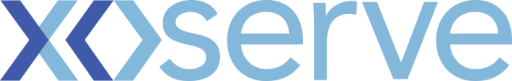 Dear Customer, Please find below a post-meeting brief from the Change Management Committee meeting 8th June 2022. This brief focuses on voting outcomes. For a full view of the meeting minutes (published 5 working days after the meeting), please visit the Joint Office of Gas Transporters dedicated webpage:8th June 2022 DSC Change Management Committee | Joint Office of Gas Transporters (gasgovernance.co.uk)If you have any queries regarding these key messages please get in touch via uklink@xoserve.com or one of the following contacts: James Rigby 0121 229 2278Kind RegardsJames Rigby - Customer Change Managerjames.rigby@xoserve.com | 07739689512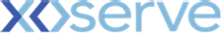 Address: Xoserve Limited, Lansdowne Gate, 65 New Road, Solihull, B91 3DLCompany Website: http://www.xoserve.comWho has this communication been sent to? Organisations listed on the Joint Office of Gas Transporters distribution list2 – Budget Movement & Change PipelineCommittee members were presented with a view of the current financial year’s budget (22/23) - Link to Change Budget. This has been updated, to provide better clarity to customers as per previous feedback. Shippers have committed 8% of their approved BP22 budgetDNs have committed 5% IGTs have committed 5%NTS 0%.All new UNC Modifications and Change Proposal have been added to the Change Pipeline.3 - CaptureNew Changes – Initial ReviewAn update on XRN5505 – Amendments to the Service description Table v24 was given to ChMC for information only4 – Design and Delivery Design Change PacksCSSC - UK Link Manual updates as a consequence of implementation of the Central Switching System – Shippers voted to approve this Detailed Design Change Pack XRN4900 - Biomethane Sites with Reduced Propane Injection – Representations were discussed and Shippers and DNOs voted to approve this Detailed Design Change Pack. An amended Change Pack will be issued in June, for information, to clarify that Shippers have the option to either all shippers receiving the Biomethane site data or only incombant Shippers assigned to the impacted supply meter points. XRN4992b - Modification 0797 (Urgent) – Last Resort Supply Payments Volumetric Charges (Enduring Solution) – Shipper and DNOs voted to approved this Detailed Design Change PackXRN4990 - Transfer of Sites with Low Read Submission Performance -MOD0664 – Shippers approved this Detailed Design Change PackChange Documents for ApprovalNTS voted to approve the CCR for XRN5458 - Contingency Gas Procurement Arrangements when a Supplier acts under a Deed of UndertakingShippers voted to reject the BER for XRN5516 – November 22 Major Release Scope as there is further discussion needed around major release scoping to be able to maximise funding costs. Scope options will be presented in Julys meeting for a proposed February 23 Release and June 23 Release.Projects UpdatesDelivery Release Options XRN5091 and XRN5186 – For Approval – Customers agreed to defer this decision until July when there is a cost for the partial workaround for XRN5186 and a decision on the scope for February and June 23November 2021 Major Release – Closedown activities are currently progressing, CCR to be included in July’s ChMC meetingOther updates / discussion XRN5231 Provision of a FWACV Service Dec 21 - April 22 Changes in Design NG Horizon Plan CSSC Programme DashboardCMS rebuild DSG Xoserve Insight for Consideration – Discussion around how to improve the efficiency of DSG sessions as customer input has declined. Some suggestions to be taken away and looked into.